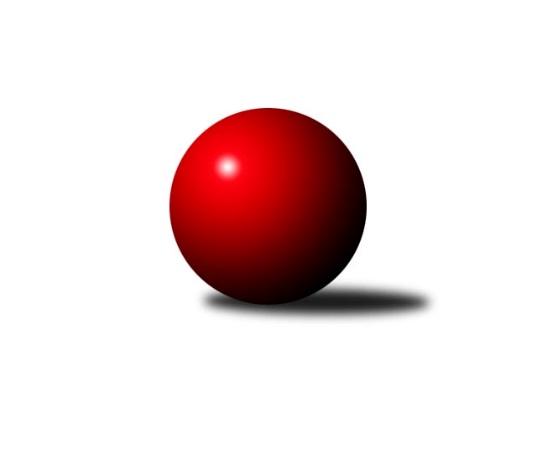 Č.12Ročník 2018/2019	20.1.2019Nejlepšího výkonu v tomto kole: 1623 dosáhlo družstvo: TJ Nová Včelnice BOkresní přebor Jindřichova Hradce 2018/2019Výsledky 12. kolaSouhrnný přehled výsledků:TJ Kunžak D	- TJ Loko Č. Budějovice C	4:2	1486:1451	4.0:4.0	17.1.TJ Nová Včelnice B	- TJ Sokol Slavonice C	4:2	1623:1557	5.0:3.0	18.1.TJ Slovan Jindřichův Hradec B	- TJ Kunžak B		dohrávka		5.2.Tabulka družstev:	1.	TJ Nová Včelnice B	10	7	0	3	39.0 : 21.0 	47.5 : 32.5 	 1554	14	2.	TJ Centropen Dačice E	10	7	0	3	38.0 : 22.0 	48.5 : 31.5 	 1527	14	3.	TJ Slovan Jindřichův Hradec B	10	6	0	4	37.0 : 23.0 	47.5 : 32.5 	 1497	12	4.	TJ Kunžak B	9	5	1	3	30.0 : 24.0 	36.0 : 36.0 	 1536	11	5.	TJ Kunžak D	11	4	1	6	26.0 : 40.0 	36.5 : 51.5 	 1487	9	6.	TJ Sokol Slavonice C	10	4	0	6	25.0 : 35.0 	36.5 : 43.5 	 1526	8	7.	TJ Loko Č. Budějovice C	10	1	0	9	15.0 : 45.0 	27.5 : 52.5 	 1421	2Podrobné výsledky kola:	 TJ Kunžak D	1486	4:2	1451	TJ Loko Č. Budějovice C	Karel Řezáč	 	 150 	 166 		316 	 0:2 	 331 	 	157 	 174		Jan Ondřich	Stanislava Kopalová	 	 180 	 186 		366 	 1:1 	 353 	 	164 	 189		Lucie Kreklová	Dana Kopečná	 	 204 	 182 		386 	 2:0 	 317 	 	157 	 160		Adéla Kršková	Marcela Chramostová	 	 201 	 217 		418 	 1:1 	 450 	 	236 	 214		Václav Klojda ml.rozhodčí: Hrůza RadekNejlepší výkon utkání: 450 - Václav Klojda ml.	 TJ Nová Včelnice B	1623	4:2	1557	TJ Sokol Slavonice C	Vladimír Klíma	 	 205 	 223 		428 	 2:0 	 387 	 	191 	 196		Josef Smažil	Tereza Tyšerová	 	 176 	 201 		377 	 1:1 	 390 	 	194 	 196		Milena Žampachová	František Hána	 	 208 	 230 		438 	 2:0 	 376 	 	180 	 196		František Běhůnek	Jiří Hembera	 	 192 	 188 		380 	 0:2 	 404 	 	202 	 202		Jiří Pšenčíkrozhodčí: Laciná D.Nejlepší výkon utkání: 438 - František HánaPořadí jednotlivců:	jméno hráče	družstvo	celkem	plné	dorážka	chyby	poměr kuž.	Maximum	1.	Václav Klojda  ml.	TJ Loko Č. Budějovice C	429.43	292.3	137.1	4.3	6/6	(462)	2.	Vladimír Klíma 	TJ Nová Včelnice B	413.56	289.3	124.3	8.6	4/5	(434)	3.	Aneta Kameníková 	TJ Centropen Dačice E	410.31	287.6	122.8	9.8	4/6	(440)	4.	Radka Burianová 	TJ Kunžak B	402.92	285.7	117.3	7.8	4/4	(435)	5.	Marcela Chramostová 	TJ Kunžak D	399.86	286.3	113.6	7.6	6/6	(447)	6.	Jiří Pšenčík 	TJ Sokol Slavonice C	399.29	287.8	111.5	10.4	4/5	(424)	7.	Miloš Veselý 	TJ Centropen Dačice E	397.17	282.7	114.5	10.3	6/6	(445)	8.	Aleš Pavlů 	TJ Sokol Slavonice C	396.38	279.3	117.1	7.8	4/5	(409)	9.	Jiří Hembera 	TJ Nová Včelnice B	392.33	277.7	114.6	9.5	5/5	(438)	10.	Marie Škodová 	TJ Slovan Jindřichův Hradec B	391.12	278.2	113.0	11.6	5/5	(432)	11.	František Hána 	TJ Nová Včelnice B	388.40	272.5	115.9	10.8	5/5	(443)	12.	Jiří Kačo 	TJ Slovan Jindřichův Hradec B	384.40	274.9	109.5	13.3	5/5	(488)	13.	Marie Zoubková 	TJ Kunžak B	384.13	270.2	113.9	11.1	3/4	(407)	14.	Libuše Hanzalíková 	TJ Kunžak B	383.42	274.3	109.2	9.5	4/4	(421)	15.	Dana Kopečná 	TJ Kunžak D	381.80	273.1	108.7	9.4	5/6	(419)	16.	Milena Berková 	TJ Kunžak D	373.80	264.6	109.2	13.1	5/6	(398)	17.	Lubomír Náměstek 	TJ Centropen Dačice E	373.28	262.4	110.9	12.2	5/6	(414)	18.	Marie Kudrnová 	TJ Kunžak B	372.80	256.8	116.0	8.6	3/4	(406)	19.	Jovana Vilímková 	TJ Kunžak B	371.87	269.0	102.9	11.9	3/4	(405)	20.	František Běhůnek 	TJ Sokol Slavonice C	370.40	272.0	98.4	12.2	5/5	(433)	21.	Jiří Matouš 	TJ Centropen Dačice E	369.55	273.9	95.7	13.7	5/6	(410)	22.	Tereza Tyšerová 	TJ Nová Včelnice B	364.60	265.3	99.3	12.5	5/5	(394)	23.	Pavel Terbl 	TJ Centropen Dačice E	362.67	264.0	98.7	14.2	5/6	(381)	24.	Jaroslav Vrzal 	TJ Slovan Jindřichův Hradec B	349.13	264.0	85.1	16.9	4/5	(368)	25.	Stanislava Kopalová 	TJ Kunžak D	349.00	258.8	90.2	16.8	6/6	(414)	26.	Lucie Kreklová 	TJ Loko Č. Budějovice C	342.15	248.0	94.2	15.2	4/6	(396)	27.	Jan Ondřich 	TJ Loko Č. Budějovice C	325.75	241.8	83.9	16.7	6/6	(350)	28.	Adéla Kršková 	TJ Loko Č. Budějovice C	308.60	231.7	76.9	21.3	6/6	(347)		Stanislav Vítek 	TJ Nová Včelnice B	417.00	293.0	124.0	6.0	1/5	(417)		Martin Novák 	TJ Slovan Jindřichův Hradec B	399.23	281.7	117.5	9.2	3/5	(433)		Ondřej Kubeš 	TJ Sokol Slavonice C	390.00	278.3	111.7	7.0	1/5	(400)		Martin Kovalčík 	TJ Nová Včelnice B	386.06	270.9	115.1	9.9	3/5	(416)		Libor Lacina 	TJ Sokol Slavonice C	385.67	272.2	113.4	10.2	3/5	(426)		Josef Jirků 	TJ Slovan Jindřichův Hradec B	377.11	273.7	103.4	15.9	3/5	(448)		Milena Žampachová 	TJ Sokol Slavonice C	374.33	265.9	108.4	10.3	3/5	(409)		Václav Klojda  st.	TJ Loko Č. Budějovice C	369.67	270.9	98.8	13.3	3/6	(391)		Josef Smažil 	TJ Sokol Slavonice C	364.50	261.5	103.0	14.0	2/5	(387)		Martin Fiala 	TJ Sokol Slavonice C	359.00	260.0	99.0	11.0	2/5	(379)		Lenka Pudilová 	TJ Kunžak D	350.67	266.3	84.3	16.3	3/6	(371)		Karel Řezáč 	TJ Kunžak D	333.50	247.0	86.5	19.0	1/6	(351)		Milan Hendrych 	TJ Slovan Jindřichův Hradec B	316.00	238.5	77.5	19.5	2/5	(343)Sportovně technické informace:Starty náhradníků:registrační číslo	jméno a příjmení 	datum startu 	družstvo	číslo startu
Hráči dopsaní na soupisku:registrační číslo	jméno a příjmení 	datum startu 	družstvo	19064	Milena Žampachová	18.01.2019	TJ Sokol Slavonice C	Program dalšího kola:13. kolo31.1.2019	čt	18:00	TJ Centropen Dačice E - TJ Nová Včelnice B	31.1.2019	čt	18:00	TJ Kunžak B - TJ Loko Č. Budějovice C	1.2.2019	pá	17:00	TJ Sokol Slavonice C - TJ Slovan Jindřichův Hradec B				-- volný los -- - TJ Kunžak D	Nejlepší šestka kola - absolutněNejlepší šestka kola - absolutněNejlepší šestka kola - absolutněNejlepší šestka kola - absolutněNejlepší šestka kola - dle průměru kuželenNejlepší šestka kola - dle průměru kuželenNejlepší šestka kola - dle průměru kuželenNejlepší šestka kola - dle průměru kuželenNejlepší šestka kola - dle průměru kuželenPočetJménoNázev týmuVýkonPočetJménoNázev týmuPrůměr (%)Výkon7xVáclav Klojda ml.Loko Č.B. C4508xVáclav Klojda ml.Loko Č.B. C116.724505xFrantišek HánaN. Včelnice B4384xFrantišek HánaN. Včelnice B110.144387xVladimír KlímaN. Včelnice B4285xMarcela ChramostováKunžak D108.424182xJovana VilímkováKunžak B4226xVladimír KlímaN. Včelnice B107.634285xMarcela ChramostováKunžak D4182xJovana VilímkováKunžak B106.634225xMarie ŠkodováJin.Hradec B4145xMarie ŠkodováJin.Hradec B104.61414